PART APOTENTIAL PROVIDER – DECLARATION OF COMPLIANCE Provision of: 	SUPPLY OF ELECTRICITY AND ANCILLARY SERVICESReference number: 	RM 3791INTERPRETATIONExcept where specified or the context requires, capitalised expressions in this Declaration of Compliance shall have the meaning given to them in the glossary to the Invitation to Tender descriptive document (Attachment 1) and the Terms of Participation (Attachment 8). The word “we” in paragraph 2 of this Declaration of Compliance refers to the Potential Provider. DECLARATIONSWe offer to provide Goods and/or Services as specified in, and in accordance with, the terms and conditions of the Framework Agreement Attachment 4. We accept the terms of the Framework Agreement and, if our offer is accepted, we will execute the Framework Agreement (as amended to incorporate relevant aspects of the Tender such as our prices) within 10 days of being called upon to do so by the Authority.We have made sufficient enquiries and have received sufficient information from the Authority to fully understand the requirements of this Procurement and agree to provide the services in accordance with the Framework Agreement.We warrant that all the information contained in our Response (including any attachments) is accurate and true at the time of submission and we undertake to notify the Authority of any changes as soon as practicable.We warrant that we have complied with all the requirements set out in the documentation for this Procurement and in particular:we have acted in good faith in preparing this Response; we have not engaged in any collusive behaviour; and/orwe have not canvassed or sought information from a Minister, public sector employee or agent, in breach of the Terms of Participation or at all.We warrant that we have supplied a copy of the documents for this Procurement, including the Terms of Participation, to any Sub-Contractors (if we have named any Sub-Contractors in our Response) and/or members of our Group of Economic Operators (if bidding as a Lead Contact) named in the Response.We warrant that we have all the requisite corporate authority to sign this Response and this Declaration of Compliance. PART BSUBCONTRACTOR / CONSORTIUM MEMBER - DECLARATION OF COMPLIANCE Provision of: 	SUPPLY OF ELECTRICITY AND ANCILLARY SERVICESReference number: 	RM 3791The words and expressions set out in this Declaration of Compliance have the meanings given to them in the Invitation to Tender and the Terms of Participation. We warrant that all the information and statements contained in the Response (including any attachments) relating to us, our capability, experience or our participation in the Procurement and/or the role in the provision of any goods and/or services in accordance with the Framework Agreement are accurate and true and we undertake to notify the Authority of any changes as soon as practicable.We warrant that we have not:fixed or adjusted any element of the Response by agreement or arrangement with any other person;communicated with any person other than the Authority (or the relevant Contracting Authority) the value, price or rates set out in the Response or information which would enable the precise or approximate value, price or rates to be calculated by any other person; entered into any agreement or arrangement with any other person so that person refrains from submitting a Response; shared, disclosed or permitted another person to access any information relating to the Response (or another Response to which it is party) with any other person; oroffered or agreed to pay or paid or given any sum or sums of money, inducement or valuable consideration directly or indirectly to any other person for doing or having done or causing or having caused to be done in relation to the Response  any other response or proposed response, any act or omission, except where such prohibited acts are undertaken with persons who are also participants in the Response such as the Potential Provider, other subcontractors or consortium members, advisors or companies within the Potential Provider’s Group or where disclosure to such person is made in confidence in order to obtain quotations necessary for the preparation of the Response or obtain any necessary security.We warrant that we have not directly or indirectly canvassed any Minister, public sector employee or agent regarding this Procurement or attempted to procure any information from the same regarding the Procurement.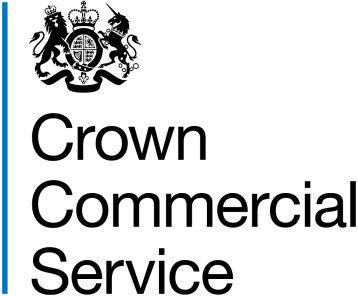 DECLARATION OF COMPLIANCESUPPLY OF ELECTRICITYAND ANCILLARY SERVICESRESTRICTED PROCEDUREREFERENCE NUMBER: RM3791ATTACHMENT  9